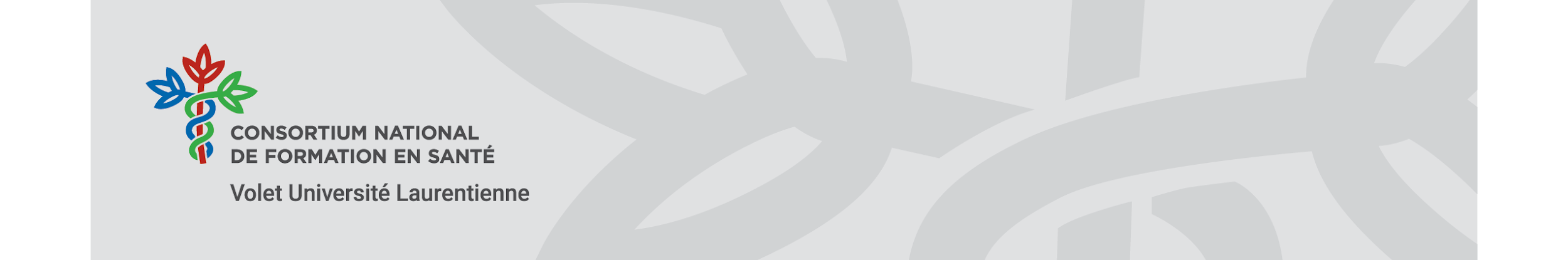 Formulaire de demande
Bourse d’anticipation du CNFS-UL (500$)À NOTER: Les demandes de bourses doivent être envoyées par courriel avec le sujet « Bourse d’anticipation_nom de l’étudiant » à Roch Goulet, gestionnaire du CNFS-UL à cnfs@laurentienne.ca d’ici le 31 mai 2022. Les lettres d’appui doivent être envoyées directement par l’enseignant/l’employeur à la même adresse courriel (cnfs@laurentienne.ca) avec le même sujet (Bourse d’anticipation_nom de l’étudiant).Critères d’admissibilité  	Critères d’admissibilité  	Afin d’être admissible pour la bourse du Consortium national de formation en santé – Volet Université Laurentienne (CNFS – UL), l’étudiant doit : détenir une résidence permanente au Canada au moment de la demande (y exclus Québec); être inscrit à l’Université Laurentienne en première année dans l’un des programmes de baccalauréat appuyés par le CNFS, soit sciences infirmières, orthophonie ou service social, à temps plein sur campus ou à distance; soumettre la documentation suivante d’ici 16h le mardi 31 mai 2022 : le Formulaire de demande dûment rempli; une lettre de présentation (environ 400 mots) rédigée en français qui décrit son choix de poursuivre un programme de santé en français à l’Université Laurentienne;  une lettre d’appui d’un.e enseignant.e qui atteste sa fierté francophone et son implication (voir à noter au bas de la page); un curriculum vitae qui démontre son implication communautaire et parascolaire.Afin d’être admissible pour la bourse du Consortium national de formation en santé – Volet Université Laurentienne (CNFS – UL), l’étudiant doit : détenir une résidence permanente au Canada au moment de la demande (y exclus Québec); être inscrit à l’Université Laurentienne en première année dans l’un des programmes de baccalauréat appuyés par le CNFS, soit sciences infirmières, orthophonie ou service social, à temps plein sur campus ou à distance; soumettre la documentation suivante d’ici 16h le mardi 31 mai 2022 : le Formulaire de demande dûment rempli; une lettre de présentation (environ 400 mots) rédigée en français qui décrit son choix de poursuivre un programme de santé en français à l’Université Laurentienne;  une lettre d’appui d’un.e enseignant.e qui atteste sa fierté francophone et son implication (voir à noter au bas de la page); un curriculum vitae qui démontre son implication communautaire et parascolaire.Renseignements personnels *renseignements fournis sont confidentielsRenseignements personnels *renseignements fournis sont confidentielsNom :            Prénom :            Adresse résidentielle :          Adresse résidentielle :          Adresse courriel :            Téléphone :            Dernière école fréquentée :             Dernière école fréquentée :             Programme d’étude à l’Université Laurentienne :       Programme d’étude à l’Université Laurentienne :       Attestation Attestation Par la présente, j’atteste que tous les renseignements fournis sur ma demande sont exacts. Je reconnais que toute fausse information peut entraîner le rejet de ma demande.J’autorise le CNFS – UL à publier mon nom et ma photo et s’il y a lieu, des extraits de ma lettre de présentation, dans les journaux, dans ses publications et sur son site Internet si on me choisit comme lauréat ou lauréate.En signant cette déclaration, j’autorise le Comité de sélection à examiner ma demande et à accéder à mon dossier à l’Université Laurentienne.Signature :      ____________________________       Date :      _________________________Par la présente, j’atteste que tous les renseignements fournis sur ma demande sont exacts. Je reconnais que toute fausse information peut entraîner le rejet de ma demande.J’autorise le CNFS – UL à publier mon nom et ma photo et s’il y a lieu, des extraits de ma lettre de présentation, dans les journaux, dans ses publications et sur son site Internet si on me choisit comme lauréat ou lauréate.En signant cette déclaration, j’autorise le Comité de sélection à examiner ma demande et à accéder à mon dossier à l’Université Laurentienne.Signature :      ____________________________       Date :      _________________________